El Salto, Jalisco. 05 de abril de 2022057/DPCYB/04/2022LIC. RICARDO ZAID SANTILLAN CORTESPRESIDENTE DE EL SALTO, JALISCO CC. LIC. EDUARDO ALFONSO LOPEZ VILLALVAZOCC. MTRO. FILIBERTO BENAVIDES GARCIA (Versión digital)C.C. ROSARIO MARLENE TEJEDA TAMAYO (Versión digital)P R E S E N T E SA través de este conducto le informo de las actividades realizadas durante el mes de febrero de 2022 por parte de la Dirección de Protección Civil y Bomberos, destacando lo siguiente:Estado de fuerzaEn este mes se atendieron:261 Servicios de emergencia 181   Solicitudes de inspección a giro85   Visitas de inspección57   DictámenesBASE 1=261 Servicios atendidos (Carretera El Castillo Km 11, El Salto)BASE 2= Fuera de Servicio por falta de personal (Delegación Las Pintas)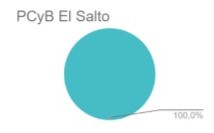 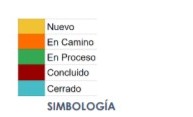 Área Técnica de Gestión Integral de RiesgosDictámenes:54 Factibilidad de giro03 Habitabilidad00 Cumplimiento al Programa Interno de Protección Civil00 Cumplimiento a la NOM-002-STPS-201000 Cumplimiento a Estudios de riesgoÁrea de Inspecciones89 Inspecciones02InfraccionesEvaluación y Seguimiento 01  Constancias de hechos    02   Reportes de Visita               00   Solicitudes de Transparencia       Capacitaciones Presenciales03-” Curso Evacuación”- “Multifuncional en Primeros auxilios, Evacuación, Búsqueda y rescate-Uso y Manejo de Extintores”                 Capacitaciones en línea02-“Sistema de Comando de Incidentes”-“Introducción a la Integración del RiesgoReuniones Presenciales 03-“IMEPLAN reunión de actualización del mapa único de inundaciones (MUI 2022)”-“Protección de Datos Personales”-“Capacitación a Municipios del área metropolitana de Guadalajara ”Solicitudes de Inspección a GiroA T E N T A M E N T E “2022, AÑO DE LA ATENCION A NIÑAS, NIÑOS Y ADOLECENTES CON CANCER EN JALISCO”       LIC. RAMON ANGEL ORTEGA ZERMEÑO      DIRECTOR DE PROTECCIÓN CIVIL Y BOMBEROSOFICIALES ADMINISTRATIVOS10OFICIALES OPERATIVOS DIRECTOR                                                                                                  JEFE OPERATIVO                                                                                     OFICIAL EN DESASTRES                                                                        BOMBEROS GUARDIA 1 BOMBEROS GUARDIA 2 BOMBEROS GUARDIA 3 RADIOPERADORES241116663VOLUNTARIOS12VEHÍCULOS OPERATIVOS EN SERVICIOPIPASMOTOBOMBAPICK UPSEDANMOTOBOMBA U-09  2  1  2  2  1VEHÍCULOS FUERA DE SERVICIOMOTOBOMBA U-01              1VEHÍCULOS PENDIENTES DE MANTENIMIENTO               9Tipo de servicio Servicios atendidos en Abril 20221Choque vehicular32Fuga y olores de gas LP y Derrame de Químicos93Panales de abeja y huaricho284Incendio de pastizal, lote baldío, maleza1465Inundaciones06Incendio en casa147Incendio en escuela08Incendio vehículo29Incendio en comercio510Incendio en edificio011Quema urbana912Quema agropecuaria013Incendio de fabrica014Otros incendios515Falsas alarmas016Volcadura517Postes, cables y arboles caídos618Rescate de cadáveres319Otros servicios620Captura y traslado de animales821Quema de castillo622Materiales peligrosos o radioactivos024Derrumbes125Descontaminación026Rescate de personas527Rescate de animales0GRAN TOTAL261EMPRESAGIRONo. FOLIOFECHA DE PAGO$ COSTOURREA TEXTILES, S.A. DE C.V.FABRICACION, COMPRA Y VENTA DE CALCETINES5479514 DE FEBRERO$3,334.55DIGRA, S.A. DE C.V.COMPRA, VENTA Y COMERCIALIZACION DE PRODUCTOS QUIMICOS3480601 DE MARZO$1,383.82J&T EXPRESS LOGISTICA Y SERVICIOS MEXICO, S. DE R.L. C.V.SERVICIOS DE MENSAJERIA Y PAQUETERIA LOCAL Y FORANEA24 DE FEBRERO$3,334.55GERARDO DANIEL JAUREGUI REGALADOOFICINAS ADMINISTRATIVAS DE RENTA DE AUTOS4015202 DE MARZO$681.47HECTOR GERARDO VELASCO SUAREZVERIFICACION VEHICULAR4015102 DE MARZO$3,334.55FORTACERO, S.A. DE C.V.COMPRA-VENTA DE ACERO6347823 DE FEBRERO$5,026.82LORENZO VILLASEÑOR SALASBODEGA ALMACEN DE MAQUINARIA Y EQUIPO PARA LA CONSTRUCCION4016402 DE MARZO$1,383.82FORTIUS ELECTROMECANICA, S.A. DE C.V. / LORENZO VILLASEÑOR SALASOFICINA Y BODEGA ALMACEN DE EQUIPOS PARA LA CONSTRUCCIÓN4016502 DE MARZO$1,383.82ARMANDO PERFILES, S.A. DE C.V.VENTA Y TRANSFORMACION DE ANGULOS DE PLASTICO6112702 DE MARZO$681.47EDIFICACIONES PASSUM, S.A. DE C.V. / JESUS MARIO PEREZ ALONSOCOMERCIOS Y TURISTICO HOTELERO6113302 DE MARZO$681.47CRECIMIENTO ACTIVO DINAMICO, S.A. DE C.V.LABORATORIO DE ANALISIS CLINICOS4019403 DE MARZO$681.47BODESA, S.A.P.I. DE C.V. Y/O BEATRIZ ADRIANA PEREZ ARVIZOANUNCIO LUMINOSO6114103 DE MARZO$1,423.83SERVIEMPAQUES 3G, S.A. DE C.V.COMPRA-VENTA Y REPARACION DE EMPAQUES DE MADERA6905202 DE MARZO$681.47FERNANDO TORRES GARCIACOMPRA-VENTA DE TARIMAS6905102 DE MARZO$681.47ERIKA ROCIO SANDOVAL HERNANDEZCOMPRA-VENTA DE TARIMAS6904902 DE MARZO$681.47TARIMAS Y EMPAQUES LA GUADALUPANA, S.A. DE C.V.COMPRA-VENTA DE TARIMAS6905302 DE MARZO$681.47JOSE LUIS MONTAÑO ALMEJOTARIMERA6905002 DE MARZO$681.47MOLEX DE MEXICO S.A. DE C.V.MANUFACTURA DE CIRCUITOS ELECTRICOS6119903 DE MARZO$4,062.93ALFREDO REAL ZARATEARMADO DE MAQUINARIA PARA TORTILLA4018203 DE MARZO$1,383.82SERVICIO DE TRANSPORTE EMPRESARIAL FRANCOFICINAS ADMINISTRATIVAS, BASE DE MANTENIMIENTO4019103 DE MARZO$1,383.82TRALISOR S.A. DE C.V.CENTRO DE ACOPIO DE PRODUCTOS LACTEOS CADUCOS, 4019004 DE MARZO$681.47RECAL ESTRUCTURAS S.A. DE C.V. FABRICACION DE ESTRUCTURAS DE ACERO4021704 DE MARZO$8,824.62RECAL ACEROS SAPI  DE C.V.COMPRA VENTA DE ACERO PARA LA CONSTRUCCION EN MEXICO Y EN EL EXTRANJERO4021804 DE MARZO$8,824.62ACEROS RECAL S.A. DE C.V. TENEDORA DE ACCIONES (OFICINAS ADMINISTRATIVAS)4022004 DE MARZO$1,383.82RECAL DIVISION SERVICIOS S.A. DE C.V. PRESTACION O CONTRATACION DE SERVICIOS DE ASESORIA EN ADMINISTRACION4021904 DE MARZO$1,383.82RECAL MONTAJES E INSTALACIONES S.A. DE C.V.MONTAJES DE ESTRUCTURAS DE ACERO EN GENERAL EN MEXICO Y EN EL EXTRANJERO4022104 DE MARZO$1,383.82VISE S.A. DE C.V.VENTA DE CONCRETO ASFALTICO3972916 DE FEBRERO$6,669.10KELLY SERVICES MEXICO S.A DE C.V.SELECCIÓN Y RECLUTAMIENTO DE PERSONAL HUMANO Y OFICINAS ADMINISTRATIVAS4022204 DE MARZO$1,383.82SANMINA-SCI SYSTEMS DE MEXICO S.A DE C.V. MANUFACTURA DE CIRCUITOS ELECTRICOS4022804 DE MARZO$5,026.82ACIDULADOS LA TAPATIA S.A.DE C.V. ELABORACION DE ACEITUNAS, GRASAS, VEGETALES COMESTIBLES, OFICINAS ADM.4018903 DE MARZO$681.47HORACIO GARCIA GARCIACENTRO DE ACOPIO DE PLASTICO Y METALES4019904 DE MARZO$681.47MANNESMAN PRECISION TUBES MEXICO S.A. DE C.V. FABRICACION Y DISTRIBUCIÓN-COMERCIALIZACION DE TUBOS DE PRECISION4019604 DE MARZO$8,824.62SERVICIO AVENIDA DEL MAIZ S.A. DE C.V.ESTACION DE SERVICIO (GASOLINERA)4020004 DE MARZO$4,070.78COMPAÑÍA NACIONAL DE HERRAJES EJECTRICOS .A. DE C.V.RECUBRIMIENTO DE ZINC EN PIEZAS METALICAS (INDUSTRIA PESADA)4021204 DE MARZO$1,383.82RODRIGO MEDINA GUTIERREZCENTRO DE ACOPIO, PLASTICO Y METALES 6123707 DE MARZO$681.47PLASTICROMO S.A. DE C.V.RECICLADORA DE RESIDUOS, COMPRA, VENTA METALIZADO Y PLASTICO6123807 DE MARZO$1,300.82WATPRO DEL OCCIDENTE S DE RL D C.VFABRICACCION Y VENTA DE BOTELLAS DE PLASTICO6123907 DE MARZO$1,383.82INFRA S.A. DE C.V.VENTA DE GASES MEDICINALES, INDUSTRIALES (COMERCIO Y SERVICIO DISTRITAL)40283/4028207 DE MARZO$3,334.54GENESIS ETIQUETAS S.A. DE C.V. ELABORACION DE ETIQUETAS PUBLICITARIAS4027007 DE MARZO$1,383.82JOSE DE JESUS LARES VERDUZCOBODEGA (SERVICIO DISTRITAL)6126408 DE MARZO$1,383.82ENVASES UNIVERSALES DE MEXICO S.A.P.I DE C.V.FABRICACION DE ENVASES DE ALUMINIO4030208 DE MARZO$8,824.62ALIMENTOS INTEGRONATURALES S.A. DE C.V. PROCEDIMIENTO, ALMACENAMIENTO Y DISTRIBUCIÓN DE SOYA5976008 DE MARZO$1,383.82PROMOTORA KILI S.A. DE C.V. ANUNCIO ESPECTACULAR3471925 DE FEBRERO$1,423.83DESARROLLADORA AFILE S.A. DE C.V. ANUNCIO ESPECTACULAR3472025 DE FEBRERO$1,423.83CADENA COMERCIAL OXXO S.A. DE C.V.  TIENDA DE AUTOSERVICIO4001525 DE FEBRERO$1,383.82CADENA COMERCIAL OXXO S.A. DE C.V.  COMERCIO BARRIAL (TIENDA MINI SUPER)4000225 DE FEBRERO$1,383.82CADENA COMERCIAL OXXO S.A. DE C.V.  AUTOSERVICIO Y/O TIENDA DE CONVENENCIA 4001425 DE FEBRERO$1,383.82CADENA COMERCIAL OXXO S.A. DE C.V.  TIENDA MINISUPER DE AUTOSERVICIO4000725 DE FEBRERO$1,383.82CADENA COMERCIAL OXXO S.A. DE C.V.  COMERCIO BARRIAL (TIENDA MINI SUPER)4001025 DE FEBRERO$1,383.82CADENA COMERCIAL OXXO S.A. DE C.V.  Y/O ALEJANDRA MAGAÑA GARCIA TIENDA MINISUPER DE AUTOSERVICIO4001325 DE FEBRERO$1,383.82CADENA COMERCIAL OXXO S.A. DE C.V.  Y/O ALEJANDRA MAGAÑA GARCIA TIENDA MINISUPER  4001125 DE FEBRERO$1,383.82CADENA COMERCIAL OXXO S.A. DE C.V.  MINISUPER CON VENTA DE VINOS Y LICORES 4000925 DE FEBRERO$1,383.82CADENA COMERCIAL OXXO S.A. DE C.V.  Y/O ALEJANDRA MAGAÑA GARCIA TIENDA MINISUPER  4001225 DE FEBRERO$1,383.82CADENA COMERCIAL OXXO S.A. DE C.V.  Y/O ALEJANDRA MAGAÑA GARCIA TIENDA MINISUPER  4000825 DE FEBRERO$1,383.82CADENA COMERCIAL OXXO S.A. DE C.V.  Y/O ALEJANDRA MAGAÑA GARCIA TIENDA MINISUPER  4000625 DE FEBRERO$1,383.82CADENA COMERCIAL OXXO S.A. DE C.V.  Y/O ALEJANDRA MAGAÑA GARCIA TIENDA MINISUPER O AUTOSERVICIO3999525 DE FEBRERO$1,383.82CADENA COMERCIAL OXXO S.A. DE C.V.  Y/O ALEJANDRA MAGAÑA GARCIA TIENDA DE CONVENIENCIA (OXXO)4000525 DE FEBRERO$1,383.82CADENA COMERCIAL OXXO S.A. DE C.V.  Y/O ALEJANDRA MAGAÑA GARCIA TIENDA MINISUPER  4000425 DE FEBRERO$1,383.82CADENA COMERCIAL OXXO S.A. DE C.V. Y/O VICTOR HUGO DE LA CERDA VAZQUEZTIENDA DE CONVENIENCIA (OXXO)4000325 DE FEBRERO$1,383.82CADENA COMERCIAL OXXO S.A. DE C.V. Y/O CAROLINA SOTO ONTIVEROSMINISUPER CON VENTA DE VINOS Y LICORES 4000025 DE FEBRERO$1,383.82CADENA COMERCIAL OXXO S.A. DE C.V.  MINISUPER CON VENTA DE VINOS Y LICORES 3999925 DE FEBRERO$1,383.82CADENA COMERCIAL OXXO S.A. DE C.V./ RICARDO RUBEN TINTOS BAZAN  MINISUPER CON VENTA DE VINOS Y LICORES 3999825 DE FEBRERO$1,383.82CADENA COMERCIAL OXXO S.A. DE C.V.  TIENDA MINISUPER REMODELACION3999725 DE FEBRERO$1,383.82CADENA COMERCIAL OXXO S.A. DE C.V.  Y/O ALEJANDRA MAGAÑA GARCIA TIENDA MINISUPER O AUTOSERVICIO3999625 DE FEBRERO$1,383.82CADENA COMERCIAL OXXO S.A. DE C.V. Y/O CAROLINA SOTO ONTIVEROSTIENDA MINISUPER  3999425 DE FEBRERO$1,383.82CADENA COMERCIAL OXXO S.A. DE C.V. Y/O CAROLINA SOTO ONTIVEROSTIENDA MINISUPER  3999325 DE FEBRERO$1,383.82CADENA COMERCIAL OXXO S.A. DE C.V.  MINISUPER CON VENTA DE VINOS Y LICORES 3999225 DE FEBRERO$1,383.82CADENA COMERCIAL OXXO S.A. DE C.V.  / JOSE LUIS OROZCO SANDORIAMINISUPER CON VENTA DE VINOS Y LICORES 4000125 DE FEBRERO$1,383.82CADENA COMERCIAL OXXO S.A. DE C.V.  TIENDA DE CONVENIENCIA (OXXO)3999025 DE FEBRERO$1,383.82LUISA HORTENSIA VALDEZ ZUÑIGAVENTA DE PINTURAS Y SOLVENTES EN ENVASE CERRADO4030125 DE FEBRERO$1,383.82ARBYMATICA, S.A DE C.V FABRICACION DE EQUIPO MANTENIMIENTO Y ELECTRICA4029608 DE MARZO$3,334.55SERVICIOS POPULARES DE JALISCO S.A. DE C.V.CASA DE EMPEÑO CON VENTA DE APARTADOS ELECTRICOS Y JOYERIA4028708 DE MARZO$681.47SERVICIOS POPULARES DE JALISCO S.A. DE C.V.CASA DE EMPEÑO 4028808 DE MARZO$681.47MARIA DEL ROSARIO LOMELI VARGASCENTRO DE ASESORIA4027508 DE MARZO$589.69MAGNOPLASTIC S DE R L DE CVCOMERCIALIZADORA DE MATERIALES, EMPAQUE, EMBALAJE AGRICOLA2673524 DE FEBRERO$681.47TIENDA SUPER PRECIOS S.A DE C.V.COMERCIO BARRIAL (ABARROTES, VINOS Y LICORES)3493908 DE MARZO$1,334.55ITZIGUARI PEREZ MARQUEZBODEGA ALMACEN DE TARIMAS Y ESCENARIOS6445308 DE MARZO$5,026.82ORGANIZACIÓN JETT DE OCCIDENTE S.A. DE C.V. CASA DE EMPEÑO Y BAZAR 3982609 DE MARZO$1,383.82ORGANIZACIÓN JETT DE OCCIDENTE S.A. DE C.V. CASA DE EMPEÑO Y BAZAR 3982709 DE MARZO$3,183.82IGNACIO SILVA PEÑAEDUCACION SUPERIOR4036009 DE MARZO$718.84IGNACIO SILVA PEÑAEDUCACION MEDIA SUPERIOR4035710 DE MARZO$718.84IGNACIO SILVA PEÑASECUNDARIA4035810 DE MARZO$718.84IGNACIO SILVA PEÑAPRESCOLAR (KINDER)4035910 DE MARZO$678.14VAMSA NIÑOS HEROES S.A. DE C.V. ALMACEN DE VEHICULOS NUEVOS4037010 DE MARZO$6,669.10REOCSA S.A. DE C.V. RENOVADO DE LLANTAS4037110 DE MARZO$1,383.82AUTOTRANSPORTACIONES AEROPUERTO S.A. DE C.V.TALLER DE LAMINADO Y MECANICA AUTOMOTRIZ (SERVICIO DISTRITAL)6472910 DE MARZO$1,383.82TARIMERA RODRIGUEZTARIMERA6635111 DE MARZO$681.47AGENCIA ADUANAL INTERNACIONAL DE OCCIDENTE, S.C.4038411 DE MARZO$1,383.82ROSALIA SANCHEZ RUIZPENSION DE TRAILERS CON LLANTERA6961914 DE MARZO$2,448.40SUPRA, S.A. DE C.V.TRANSFORMACION INDUSTRIALIZACION HULERA6139110 DE MARZO$3,334.55JOSE ALFONSO GODINEZ HERNANDEZMANUFACTURA DE ARTESANIAS3503415 DE MARZO$648.47JOSE ALFONSO GODINEZ HERNANDEZMANUFACTURA DE ARTESANIAS3503315 DE MARZO$5,026.82SERVICIOS Y HOSPEDAJE HANGAR, S.A. DE C.V.HOTEL3503115 DE MARZO$8,824.62P.B. PLASTIBOL, S.A. DE C.V.ALMACEN DE PLASTICO3502915 DE MARZO$3,334.55JESUS LIZARRAGA JIMENEZMANUFACTURA EN LA AHUMADORA DE PESCADO6916504 DE MARZO$3,334.55EZEQUIEL DIAZ FREGOZO / GAS BUTEP, S.A. DE C.V.ESTACION DE CARBURACION GAS L.P.4044316 DE MARZO$4,070.78ALBERTO VERTIZ AGUIRRE / GAS BUTEP, S.A. DE C.V.ESTACION DE CARBURACION GAS L.P.4045316 DE MARZO$4,070.78GAS BUTEP, S.A. DE C.V.ESTACION DE CARBURACION GAS L.P. CON VENTA Y LLENADO DE RECIPIENTES PORTATILES4045216 DE MARZO$4,070.78JORGE OROZCO SANCHEZ / GAS BUTEP, S.A. DE C.V.ESTACION DE SERVICIO DE COMBUSTIBLE4045116 DE MARZO$4,070.78ALBERTO VERTIZ AGUIRRE / GAS BUTEP, S.A. DE C.V.ESTACION DE CARBURACION GAS L.P.4045016 DE MARZO$4,070.78ALBERTO VERTIZ AGUIRRE / GAS BUTEP, S.A. DE C.V.ESTACION DE CARBURACION GAS L.P. CON VENTA A RECIPIENTES PORTATILES4044916 DE MARZO$4,070.78EZEQUIEL DIAZ FREGOZO / GAS BUTEP, S.A. DE C.V.ESTACION DE CARBURACION (GAS L.P.)4044816 DE MARZO$4,070.78JOSE GONZALEZ BARRAGAN / GAS BUTEP, S.A. DE C.V.ESTACION DE CARBURACION GAS L.P.4044716 DE MARZO$4,070.78ALBERTO VERTIZ AGUIRRE / GAS BUTEP, S.A. DE C.V.ESTACION DE CARBURACION GAS L.P. CON VENTA Y LLENADO DE RECIPIENTES PORTATILES4044416 DE MARZO$4,070.78ALBERTO VERTIZ AGUIRRE / GAS BUTEP, S.A. DE C.V.ESTACION DE CARBURACION DE GAS L.P.4044616 DE MARZO$4,070.78GAS BUTEP, S.A. DE C.V.ESTACION DE CARBURACION GAS L.P. CON VENTA Y LLENADO DE RECIPIENTES PORTATILES4044516 DE MARZO$4,070.78COMERCIALIZADORA GEMALDE, S.A. DE C.V.FABRICACION Y REPARACION DE GRUAS, ALMACEN Y ESTACIONAMIENTO3505416 DE MARZO$1,383.82DURAN DURAN INDUSTRIAS, S.A. DE C.V.FABRICACION, REPARACION Y MANTENIMIENTO DE GRUAS HIDRAULICAS DE ARRASTRE3505516 DE MARZO$1,383.82GRUAS ARTICULADAS, S.A. DE C.V.FABRICACION, REPARACION Y MANTENIMIENTO DE GRUAS HIDRAULICAS DE ARRASTRE Y SALVAMENTO3506216 DE MARZO$1,383.82REFACCIONES HIDRAULICAS DE OCCIDENTE, S.A. DE C.V.COMPRA VENTA DE REFACCIONES HIDRAULICAS NUEVAS3505616 DE MARZO$681.47BANCO MERCANTIL DE NORTE, S.A. / MIGUEL ANGEL SANCHEZSUCURSAL BANCARIA4045616 DE MARZO$3,334.55RAC MEXICO OPERACIONES, S. DE R.L. DE C.V.CENTA-RENTA DE MUEBLES, LINEA BLANCA, ELECTRONICA, COMPUTADORAS, CELULARES Y ELECTRODOMESTICOS6146316 DE MARZO$681.47PRAXAIR MEXICO, S. DE R.L. DE C.V.COMERCIO Y SERVICIO DISTRITAL4042816 DE MARZO$1,383.82MMREIT PROPERTY ADMINISTRATION, A.C.CONSTRUCCION6146416 DE MARZO$4,062.93J. REFUGIO VELAZQUEZ VALLINESTACIONAMIENTO4046417 DE MARZO$2,179.07INTERNACIONAL AMS, S. DE R.L. DE C.V.COMPRA VENTA Y FABRICACION DE MAQUINAS EXPENDEDORAS4038211 DE MARZO$6,669.10KIMBERLY CLARK DE MEXICO, S.A.B. DE C.V.BODEGA DE ARTICULOS DE PAPEL Y DESECHABLES PATIO DE MANIOBRAS6667817 DE MARZO$4,700.00PCE PARAGON SOLUTIONS (MEXICO), S.A. DE C.V.ALMACEN, MANUFACTURA ELECTRONICA Y METAL MECANICA6979217 DE MARZO$5,026.82PCE PARAGON SOLUTIONS (MEXICO), S.A. DE C.V.ALMACEN, MANUFACTURA ELECTRONICA Y METAL MECANICA6979317 DE MARZO$1,423.82SUNNINDGDALE TECHNOLOGIES, S.A. DE C.V.MANUFACTURA, DISTRIUCION Y VENTA DE PRODUCTOS PLASTICOS4047817 DE MARZO$6,669.10CORPORATIVO ARVIG EN SERVICIOS PROFESIONALES EN SEGURIDAD PRIVADA, S.A. DE C.V.SEGURIDAD PRIVADA4051318 DE MARZO$681.47REGAL BELOIT DE GUADALAJARA, S. DE R.L. DE C.V.ACABADOS METALICOS10 DE MARZO$6,669.10GRUPO POSADAS, S.A.B. DE C.V.HOTEL6686918 DE MARZO$8,824.62JORGE ARTEMIO BERMUDEZ GALINDOALMACEN3509718 DE MARZO$3,334.55TRANSPORTES MI MEXICO HERMOSO, S.A. DE C.V.BODEGA PARA SERVICIOS DE AUTOTRANSPORTE DE CARGA FEDERAL EN GENERAL, LOCAL Y FORANEO4052018 DE MARZO$1,383.82COMERCIALIZADORA MI MEXICO HERMOSO, S.A. DE C.V.BODEGA PARA COMPRA-VENTA DE MUEBLES, LINEA BLANCA Y ELECTRODOMESTICOS EN GENERAL4051618 DE MARZO$1,383.82TINTAS Y RECUBRIMIENTOS INDUSTRIALES LAS GARZA, S.A. DE C.V.ELABORACION DE PINTURAS Y TINTAS3510018 DE MARZO$3,334.55SERGIO PEÑA SAHAGUNOFICINAS 6153822 DE MARZO$1,383.82MILENIUM ASOSIACION, S.A. DE C.V.COMPRAVENTA Y ALMACENAMIENTO DE GAS L.P.6992022 DE MARZO$6,669.10MAYRA BERENICE JAUREGUI BARAJASCENTRO DE ACOPIO PARA RECICLADO DE PLASTICO Y MOLIENDA4053822 DE MARZO$681.47PLASTIC TRENDS, S.A.P.I. DE C.V.ALMACEN DE ARTICULOS DE PLASTICO PARA EL HOGAR3511122 DE MARZO$3,334.55MILENIUM CONSTRUCASA, S.A. DE C.V.HABITACIONAL DENSIDAD ALTA6486022 DE MARZO$8,824.62EFRAIN GONZALEZ CRUZOFICINA Y BODEGA PARA MATERIAL ELECTRICO Y DE CONSTRUCCION4054323 DE MARZO$681.47TRANPORTE ESPRESS KLANOU, S.A. DE C.V.PENSION DE AUTOS Y TALLER MECANICO4054423 DE MARZO$2,309.81MACT DIGITAL, S. DE R.L. DE C.V.ANTENA DE TELECOMUNICACIONES3511823 DE MARZO$1,383.82MODESTA RAMIREZ RIZOMOTEL5641123 DE MARZO$1,383.82MERCADOTECNIA EN CONJUNTO DE EMBALAJES, S.A. DE C.V.TARIMERA3514223 DE MARZO$1,383.82GRUPO INDUSTRIAL RCK, S.A. DE C.V.DESHIDRATACION DE PRODUCTOS ALIMENTICIOS6153923 DE MARZO$3,334.55OPERADORA INDUSTRIAL EL SALTO, S.A. DE C.V.ENSAMBLE DE PRODUCTOS DE ACERO6155423 DE MARZO$6,669.10VALVULAS Y SERVICIOS CREAR, S.A. DE C.V.VALVULAS Y SERVICIOS MANUFACTURAS MENORES6156223 DE MARZO$681.47TRANSPORTES SUVI, S.A. DE C.V.PATIO DE MANIOBRAS, ALMACEN, OFICINAS ADMINISTRATIVAS, COMEDOR, DORMITORIOS Y ESTACION DE CONSUMO DE DIESELV Y Q DE MEXICO, S.A. DE C.V.PREMEZCLA Y ELABORACIÓN DE MEDICAMENTO VETERINARIO6158024 DE MARZO$1,383.82MARIELA RUIZ DE ALBAESTACIONAMIENTO PUBLICO6156724 DE MARZO$2,179.09MARIELA RUIZ DE ALBAANUNCIO6156824 DE MARZO$1,423.82ERIC RICARDO HECHT BERGANUNCIO ESPECTACULAR3515824 DE MARZO$1,423.83ARO ASFALTOS Y RIEGOS DE OCCIDENTE, S.A. DE C.V.VENTA DE ASFALTO PLANTA DE ASFALTO4031709 DE MARZO$8,824.62NIEVES MARTINEZ ANAYA / INTERNAQTIONAL AVIATION CARGO MANAGEMENT INC, S.A. DE C.V.OFICINAS ADMINISTRATIVAS6717324 DE MARZO$681.47UNILAND MATERIAS PRIMAS, S.A. DE C.V.RECICLADO DE CARTON6161725 DE MARZO$3,334.55JOSE SALVADOR CORONA HERNANDEZRECICLADO DE PLASTICOS Y FABRICACIÓN DE MANGUERAS4054623 DE MARZO$648.49JOSE SALVADOR CORONA HERNANDEZFABRICA DE MANGUERAS DE PLASTICO4054723 DE MARZO$648.49CENTRO LLANTERO MORALES, S.A. DE C.V.PATIO DE SERVICIO (TALLER DE ALINEACION, SUSPENSIÓN Y VENTA DE LLANTA NUEVA)5652625 DE MARZO$1,383.82RYDER CAPITAL, S. DE R.L. DE C.V.ALMACEN DE MADERA6722525 DE MARZO$5,026.82EMERSON AUTOMOTION SOLUTIONS FINAL CONTROL MEXICO, S.A. DE C.V.FABRICACIÓN DE VALVULAS DE ACERO6496116 DE MARZO$6,669.10PEIYUAN AUTOMOBILE PARTS MANUFACTURE, S.A. DE C.V.FABRICACION Y PROCESADO DE HERRAMIENTA ELECTRICA, ELECTRODOMESTICA, MOTO ELECTRICA, FERRETERIA, PRODUCTOS DE PLASTICO, ACERO Y CUALQUIER OTRO TIPO DE ACCESORIOS PARA AUTOMOVIL, MOTOCICLETA Y AUTOMOTOR4038614 DE MARZO$8,824.62HIGH PROTEIN DE MEXICO, S.A. DE C.V.FABRICACIÓN DE ALIMENTOPS PARA CONSUMO HUMANO4049018 DE MARZO$6,669.10GRUPO ALBE, S.A. DE C.V.DISTRIBUCIÓN DE ADITIVOS PARA LA INDUSTRIA DEL PLASTICO4056628 DE MARZO$3,334.55TARIMAS Y DERIVADOS, S.A. DE C.V.COMPRA VENTA DE TARIMAS7006124 DE MARZO$681.47TARIMERA RUVALCABA TARIMAS Y DERIVADOSCOMPRA VENTA DE TARIMAS7006024 DE MARZO$681.47JOSE DE JESUS DIAZ MEDRANOCARPINTERIA CON VENTA DE TARIMAS7006224 DE MARZO$681.47ZAMIRA RAMOS ALONSO Y/O IDAMEX, S.A. DE C.V.FABRICACION DE ACERO6164328 DE MARZO$3,334.55OPERADORA BMS, S.A. DE C.V.VENTA DE ROPA, CALZADO Y ACCESORIOS6155923 DE MARZO$6,669.10SB DISTRIBUIDORA LOGISTICA MEXICANA, S.A. DE C.V. / SALVADOR PLASCENCIA CORTESBODEGA ALMACEN4058829 DE MARZO$3,334.55ALEJANDRA VENEGAS BERMUDEZCONSULTORIO PSICOLOGICO6165829 DE MARZO$681.47CARLOS ALEJANDRO TALAVERA MAGAÑACONSTRUCCIÓN DE BODEGA7025329 DE MARZO$681.47RICARDO NUÑEZ RODRIGUEZALMACEN DE GUANTES6550229 DE MARZO$681.47JOSE DANIEL MERCADO CONTRERAS / POLIACERO, S.A. DE C.V.COMPRA Y VENTA DE FIERRO Y HERRAJE3446621 DE FEBRERO$1,383.82JOSE DANIEL MERCADO CONTRERAS / POLIACERO, S.A. DE C.V.COMPRA Y VENTA DE FIERRO Y HERRAJE3446721 DE FEBRERO$1,383.82IBM DE MEXICO COMERCIALIZACIÓN Y SERVICIOS, S. DE R.L. DE C.V.4061530 DE MARZO$5,026.82ESTRADA LOZA SANDRA MARGARITAESTANCIA INFANTIL6166830 DE MARZO$718.84CORPORATIVO GAVIOTAS, S.A. DE C.V.BODEGA DE MANTENIMIENTO DE AUTOS4060430 DE MARZO$1,383.82TOMAS IÑIGUEZ ALVAREZFUNDIDORA DE ALUMINIO6550430 DE MARZO$681.47GASOLINERA BELOZ, S.A. DE C.V.GASOLINERA6168531 DE MARZO$4,070.78DERIVADORA DE COMBUSTIBLE IXTLAHUACAN, S.A. DE C.V.GASOLINERA6168631 DE MARZO$4,070.78SERVICIO GASOLINERO AEROPUERTO, S.A. DE C.V.GASOLINERA6168431 DE MARZO$4,070.78MOTOR MOTEL CORAL, S.A. DE C.V.MOTEL6168231 DE MARZO$8,737.22AZINSA ALUMINIO, S.A.P.I. DE C.V.CENTRO DE DISTRIBUCIÓN Y ALMACENAJE DE ROLLO DE ALUMINIO, LIGA DE ZINC Y LIGAS DE ALUMINIO4063531 DE MARZO$1,383.82HECTOR FERNANDO MONTAÑO / RECICLADORA EL VERDE, S.A. DE C.V.COMPRA-VENTA Y TRANSFORMACIÓN DE TODO TIPO DE METALES NO FERROSOS4063831 DE MARZO$3,334.55MARIO ALBERTO HERNANDEZ ZARATECHATARRERA 4064931 DE MARZO$3,334.55MARIO ALBERTO HERNANDEZ ZARATEBODEGA-ALMACEN4065031 DE MARZO$3,334.55TALLER DE HERRERIA INDUSTRIAL, S.A. DE C.V.TALLER DE HERRERIA4065331 DE MARZO$681.57BAZAR DE TODO RECUPERADO-CENTRO DE ACOPIO STA. CECILIACOMPRA Y VENTA DE TARIMA, PLASTICO, CHATARRA Y CARTON4065631 DE MARZO$1,383.82ServiciosMarzoAcumulado anualVisitas de inspección$469,465.01$1,645,112.49Pago Visto Bueno$3,994.14$19,305.01Capacitación$81,188.77$97,007.83Quema de pirotecnia$655.66$655.66Enjambres en industria$2,061.09$6,183.27Total$557,364.67$1´768.264